 Zápisnica z riadneho OZ konaného dňa 11.10. 2015 o 18.hodine v Kultúrnom dome v Kotmanovej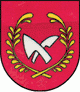 Prítomní poslanci:                                                                       Obyvatelia obce:Jozef BučekAlena ChlebničanováPavol Oravec Ing. Edita PekárováPeter TušimKontrolór obce – prítomnýProgram obecného zastupiteľstva: Otvorenie zasadnutia Určenie zapisovateľa a overovateľov zápisnice.Úprava rozpočtu obce Kotmanová za rok 2015   Diskusia        Rôzne    UznesenieZáver1/ bod Otvorenie zasadnutia      Starostka obce privítala prítomných poslancov OZ a otvorila riadne zasadnutie obecného zastupiteľstva v Kotmanovej , ktoré sa konalo v súlade s ustanovením § 13 ods. 4 písmeno. a/ zákona NRSR č. 369/1990 Zb. o obecnom zriadení v znení neskorších predpisov a noviel, ktoré bolo zvolané písomnou pozvánkou  aj s programom zasadnutia. Pozvánka na OZ bola zverejnená na obecnej tabuli. Podľa prezenčnej listiny starostka konštatovala, že boli prítomní všetci poslanci OZ a tak OZ bolo uznášania schopné. Prítomných poslancov sa opýtala či má niekto niečo na doplnenie programu. Poslanci nepredložili body na doplnenie programu a tak sa hlasovalo za nasledovné body programu: Otvorenie zasadnutia Určenie zapisovateľa a overovateľov zápisnice.Úprava rozpočtu obce Kotmanová za rok 2015   Diskusia        Rôzne    UznesenieZáverHlasovanie za program OZ:Za : 5           proti:  0          zdržal sa:  0 Program OZ bol schválený bez zmien.2/ bodUrčenie zapisovateľa a overovateľov zápisnice      Za zapisovateľa zápisnice určila starostka poslanca Jozefa Bučeka, za overovateľov  poslankyňu Ing. Editu Pekárovú a poslanca Petra Tušima. Do návrhovej komisie – prítomných poslancov.3/ bodÚprava rozpočtu obce Kotmanová za rok 2015        V tomto bode sa poslanci oboznámili s hospodárením obce Kotmanová za uplynulých osem mesiacov (január až august 2015, nakoľko starostka obce predložila na rokovanie úpravu rozpočtu podľa skutočného plnenia k 31.08.2015). Príjmová časť rozpočtu nebola menená, aj napriek tomu, že obec rozpočtované príjmy vo výške 61.225,-€ do konca rozpočtového roka 2015 so 100% istotou prekročí (príjmy obce k 31.08.2015 sú vo výške 53.474,36€, čo predstavuje plnenie rozpočtu k 31.08. na  87,34%). Zmeny boli uskutočnené len vo výdavkovej časti:Podrobná zostava celého rozpočtu tvorí prílohu tejto zápisnice.Na navrhované zmeny rozpočtu nemali prítomní poslanci žiadne výhrady a tak sa pristúpilo k hlasovaniu za prijatie rozpočtového opatrenia č. 1: Hlasovanie  za prijatie rozpočtového opatrenia č. 1: Za :   5                     proti: 0                        zdržal sa: 04/bod a 5/ bodRôzne a diskusia:a) Projekt na predchádzanie vzniku bioodpadu: V súčasnosti je platný zákon č. 223/2011 Z.z. o odpadoch, ktorý je základným právnym predpisom vo vzťahu k biologicky rozložiteľným komunálnym odpadom. Podľa tohto právneho predpisu je obec povinná separovať biologicky rozložiteľný odpad podľa stratégie nakladania s biologicky rozložiteľným odpadom schválenej vládou SR. Na základe uvedených skutočností predložila starostka poslancom OZ na schválenie Predbežnú cenovú kalkuláciu projektu na predchádzanie vzniku biologicky rozložiteľného odpadu (projekt bude predkladaný v rámci spolupráce obcí na úrovni mikroregiónu JAVOR), ktorá zahŕňa spolufinancovanie obce vo výške 3,8€/na obyvateľa a teda 1179,95€ s DPH na celý projekt. Cieľom tohto projektu je zakúpenie kompostérov o objeme 900L, 1050L, 2000L veľkoobjemových kompostérov 5100L ako aj obecného štiepkovača. Hlasovanie za zapojenie sa obce do projektu „predchádzanie vzniku bioodpadu“:Za: 4                        proti: 0                        zdržal sa: 1 Oravec  b) Ďalším bodom rokovania bolo avizované vyhlásenie Programu rozvoja vidieka, ktorý má vo svoje prvej fáze konečne podporovať obce do 2.000obyvateľov. Starostka apelovala na poslancov, aby stanovili aspoň jeden projekt na ktorý by sa mala obec zamerať a podať žiadosť. Na výber bolo  z troch oblastí:1/ miestna infraštruktúra (voda, kanalizácia, miestne komunikácie) 5% spolufinancovanie obce2/ kultúrne domy, domy smútku a obecné úrady (zatepľovanie, výmena okien a fasády), kamerový systém 3/  rozvoj cestovného ruchu do 1.000 obyvateľov Poslanci viedli dlhú debatu čo je prioritné v obci urobiť. Poslanec Oravec poukazoval na zlý stav strechy na kultúrnom dome, poslankyňa Chlebničanová na nedostatok pitnej vody v suchých letných mesiacoch. Po dlhej rozprave sa hlasovalo za návrh predloženia žiadostí o nenávratný finančný príspevok na vybudovanie vodovodu príp. aj kanalizácie:Hlasovanie za vodovod, resp. kanalizáciu:Za: 3 Chlebničanová, Tušim, Ing. Pekárová   proti: 0            zdržal sa: 2 Buček, Oravec c) na základe predložených cenových ponúk na spracovanie žiadosti o nenávratný finančný príspevok bola na návrh Ing. Pekárovej vybratá firma P4YOU, s.r.o.Hlasovanie: Za: 5                       proti: 0                         zdržal sa: 0d) na základe predložených cenových ponúk na verejné obstarávanie bola na návrh Ing. Pekárovej vybratá firma TERRATRIX s.r.o.Hlasovanie:Za: 5                      proti: 0                           zdržal sa: 0 e) Ďalšími témami bola sťažnosť pána Božika o nevyhlasovanie plánovanej odstávky elektrickej energie včas prostredníctvom obecného rozhlasu (sťažnosť bola na OcÚ doručená 2x elektronicky a 1x písomne), starostka v krátkosti informovala o umiestení pasívneho optického kábla na „Veľkom Hrbku“, nakoľko do rokovaní o umiestnení vysielača bolo prizvané Pozemkové spoločenstvo, Lesný spolok Kotmanová. Starostka vyzvala prítomných poslancov, aby vo svojom voľnom čase prišli na obecný úrad prečítať, prekontrolovať jednotlivé zápisnice a uznesenia a následne ich podpísať.6/ Uznesenie: Nakoľko sa za jednotlivé body rokovania hlasovalo samostatne a hlasovanie nebolo vo všetkých bodoch jednotné, hlasovanie za celé uznesenie en bloc (hromadne) sa neuskutočnilo.  Na záver starostka prítomným poslancom OZ poďakovala za účasť na OZ a OZ ukončila.  Zapisovateľ zápisnice  .....................................                                         Jozef BučekOverovatelia: Ing. Edita Pekárová      .............................                       Peter Tušim                   .............................                                                                                                          ....................................                                                                                                            Bc. Mária Oravcová                                                                                                                 starostka obce